		City of Broken Arrow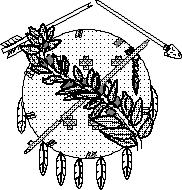 	Meeting Agenda	Broken Arrow Municipal Authority	Chairperson Craig Thurmond	Vice Chair Scott Eudey	Trustee Johnnie Parks	Trustee Debra Wimpee	Trustee Christi Gillespie	Tuesday, April 7, 2020	Council ChambersNOTICE OF CANCELLATION OF REGULAR SCHEDULED MEETINGPOSTED this _____day of ___________________, __________, at __________ a.m./p.m.____________________________________________City Clerk